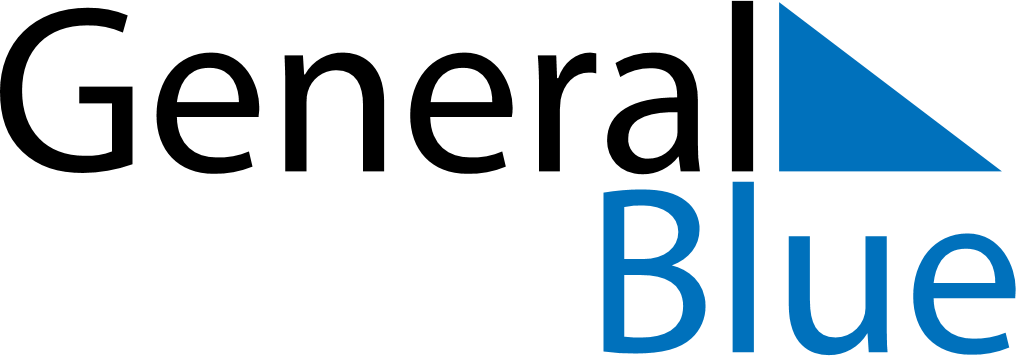 November 2024November 2024November 2024November 2024November 2024November 2024Haugesund, Rogaland, NorwayHaugesund, Rogaland, NorwayHaugesund, Rogaland, NorwayHaugesund, Rogaland, NorwayHaugesund, Rogaland, NorwayHaugesund, Rogaland, NorwaySunday Monday Tuesday Wednesday Thursday Friday Saturday 1 2 Sunrise: 7:58 AM Sunset: 4:46 PM Daylight: 8 hours and 47 minutes. Sunrise: 8:01 AM Sunset: 4:43 PM Daylight: 8 hours and 42 minutes. 3 4 5 6 7 8 9 Sunrise: 8:03 AM Sunset: 4:40 PM Daylight: 8 hours and 37 minutes. Sunrise: 8:06 AM Sunset: 4:38 PM Daylight: 8 hours and 32 minutes. Sunrise: 8:08 AM Sunset: 4:36 PM Daylight: 8 hours and 27 minutes. Sunrise: 8:11 AM Sunset: 4:33 PM Daylight: 8 hours and 22 minutes. Sunrise: 8:13 AM Sunset: 4:31 PM Daylight: 8 hours and 17 minutes. Sunrise: 8:16 AM Sunset: 4:28 PM Daylight: 8 hours and 12 minutes. Sunrise: 8:18 AM Sunset: 4:26 PM Daylight: 8 hours and 7 minutes. 10 11 12 13 14 15 16 Sunrise: 8:21 AM Sunset: 4:24 PM Daylight: 8 hours and 2 minutes. Sunrise: 8:23 AM Sunset: 4:22 PM Daylight: 7 hours and 58 minutes. Sunrise: 8:26 AM Sunset: 4:19 PM Daylight: 7 hours and 53 minutes. Sunrise: 8:28 AM Sunset: 4:17 PM Daylight: 7 hours and 48 minutes. Sunrise: 8:31 AM Sunset: 4:15 PM Daylight: 7 hours and 44 minutes. Sunrise: 8:33 AM Sunset: 4:13 PM Daylight: 7 hours and 39 minutes. Sunrise: 8:35 AM Sunset: 4:11 PM Daylight: 7 hours and 35 minutes. 17 18 19 20 21 22 23 Sunrise: 8:38 AM Sunset: 4:09 PM Daylight: 7 hours and 30 minutes. Sunrise: 8:40 AM Sunset: 4:07 PM Daylight: 7 hours and 26 minutes. Sunrise: 8:43 AM Sunset: 4:05 PM Daylight: 7 hours and 22 minutes. Sunrise: 8:45 AM Sunset: 4:03 PM Daylight: 7 hours and 18 minutes. Sunrise: 8:47 AM Sunset: 4:01 PM Daylight: 7 hours and 13 minutes. Sunrise: 8:50 AM Sunset: 3:59 PM Daylight: 7 hours and 9 minutes. Sunrise: 8:52 AM Sunset: 3:58 PM Daylight: 7 hours and 5 minutes. 24 25 26 27 28 29 30 Sunrise: 8:54 AM Sunset: 3:56 PM Daylight: 7 hours and 1 minute. Sunrise: 8:56 AM Sunset: 3:54 PM Daylight: 6 hours and 58 minutes. Sunrise: 8:59 AM Sunset: 3:53 PM Daylight: 6 hours and 54 minutes. Sunrise: 9:01 AM Sunset: 3:51 PM Daylight: 6 hours and 50 minutes. Sunrise: 9:03 AM Sunset: 3:50 PM Daylight: 6 hours and 47 minutes. Sunrise: 9:05 AM Sunset: 3:49 PM Daylight: 6 hours and 43 minutes. Sunrise: 9:07 AM Sunset: 3:47 PM Daylight: 6 hours and 40 minutes. 